Załącznik nr 2 do Szczegółowego OpisuPrzedmiotu Zamówienia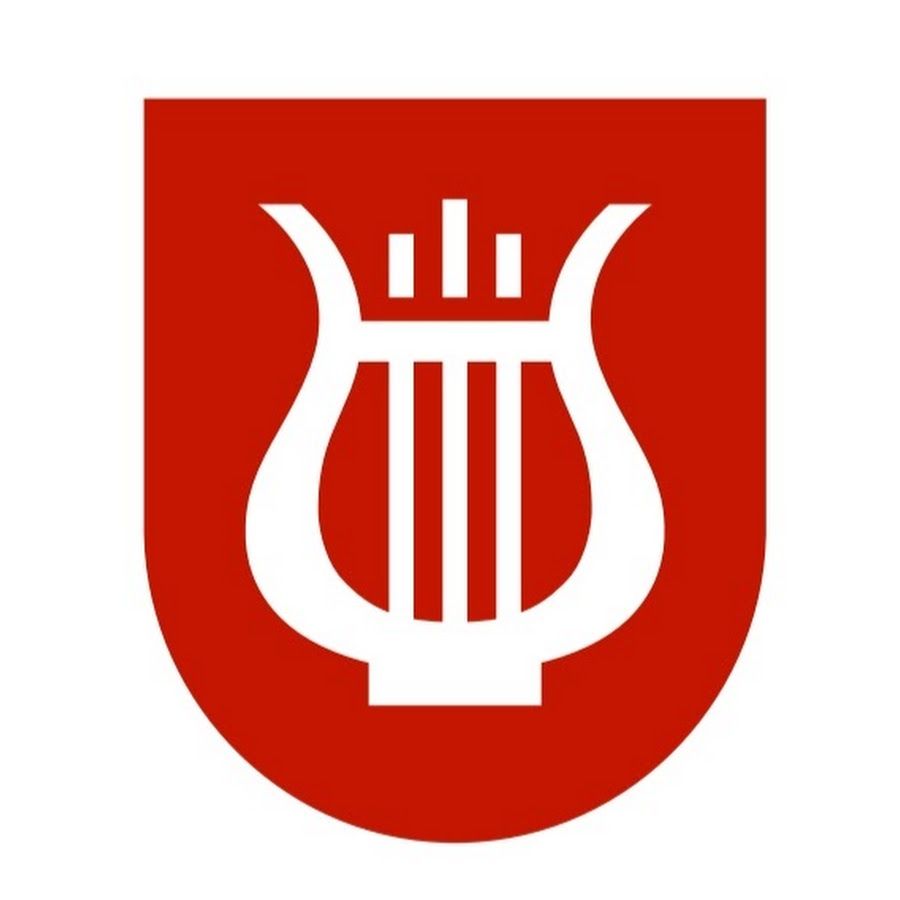 